
POROČILO O DELOVANJU IZVAJALKE IZVENSODNEGA REŠEVANJA POTROŠNIŠKIH SPOROV ZA LETO 2022Odvetniška družba Weber o.p. – d.o.o. je skladno z določbami 30. člena Zakona o izvensodnem reševanju potrošniških sporov (Uradni list RS, št. 81/15; v nadaljevanju ZIsRPS), pripravila poročilo o delovanju kot izvajalka IRPS za preteklo leto, torej za leto 2022.Število vloženih pobud za začetek postopka IRPS in vrste pritožb, na katere so se nanašale:Odvetniška družba Weber o.p. – d.o.o. v letu 2022 ni prejela nobene pobude za začetek postopka IRPS.Problemi, ki se pogosto pojavljajo in povzročajo spore med ponudniki in potrošniki, s predlogi mogočih ukrepov za njihovo odpravo:Ni podatka.Odstotni delež sporov, pobudo katerih je izvajalec IRPS zavrnil, in odstotni delež posameznih razlogov za zavrnitev na podlagi drugega odstavka 16. člena ZIsRPS:Ni podatka.Odstotni delež postopkov, ki so bili ustavljeni, in razlogi za ustavitev, če so znani:Ni podatka.Povprečen čas trajanja reševanja sporov:Ni podatka.Odstotni delež primerov, v katerih je ponudnik izpolnil odločitev izvajalca IRPS, če je znan:Ni podatka.Mreže izvajalcev izvensodnega reševanja čezmejnih potrošniških sporov, ki delujejo v evropski uniji in v katerih sodeluje:Odvetniška družba Weber o.p. – d.o.o. še ne sodeluje v nobeni mreži izvajalcev IRPS v Evropski uniji.Datum: Ljubljana, dne 12. 4. 2023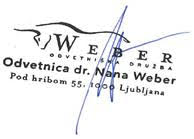 Podpisi:                             